                 FEDERATION ALGERIENNE DE FOOTBALL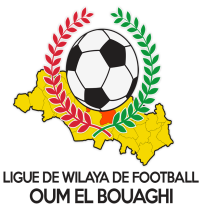 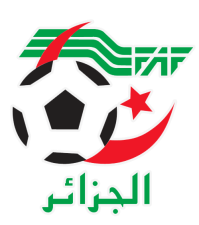                    LIGUE DE WILAYA DE FOOTBALL D’OUM EL BOUAGHIPROGRAMMATION 18eme JOURNÉE CHAMPIONNAT DE WILAYA SENIORS  JEUDI  09/03/2023VENDREDI  10/03/2023SAMEDI  11/03/2023CRBB  ET CSRAM  : EXEMPTSOUS TOUTES RESERVESRAPPEL    ( Article  21 )Il est porté a votre connaissance que l’application de l’article 21 des règlements généraux de la FAF est obligatoire pour toutes rencontres officielles. À cet effet les clubs qui reçoivent doivent obligatoirement s’assurer de la présence d’un médecin et d’une ambulance si l’absence du médecin ou de l’ambulance est constatée par l’arbitre celui-ci annule la rencontre et le club est sanctionne par l’article 21 des R/G de la FAF.CONSULTATION DU SITE INTERNETLes clubs sont tenus de consulter le Site Internet de la liguehttp://www.lwfoeb.dz/ pour prendre connaissance des éventuelles modifications dans la programmation et changements des lieux de rencontres et/ou horaire.LieuxRencontresHeuresOBSOUM EL BOUAGHIESSR – ARBOH 14H00AIN FAKROUNOAF – USMAB 14H00LieuxRencontresHeuresOBSDHALAAJBJ – ASCKS 14H30MESKIANAIRBM – ARBAB 14H30BERRICHEUSB – CRBH  14H30LieuxRencontresHeuresOBSF’KIRINACAFAZ – USAM 14H00 